Licensing, Public Protection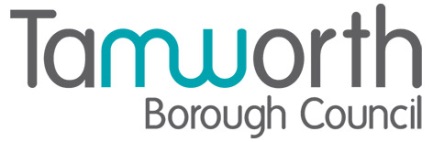 Tamworth Borough CouncilMarmion House, Lichfield StreetTamworth, StaffordshireB79 7BZTelephone - 01827 709 445Email - publicprotection@tamworth.gov.ukApplication for the review of a premises licence under section 53A of the Licensing Act 2003 (premises associated with serious crime or disorder)PLEASE READ THE FOLLOWING INSTRUCTIONS FIRSTBefore completing this form please read the guidance notes at the end of the form. If you are completing the form by hand please write legibly in block capitals. In all cases ensure that your answers are inside the boxes and written in black ink. Use additional sheets if necessary.1. Premises details:2. Premises licence details:3. Certificate under section 53A(1)(b) of the Licensing Act 2003 [Please read guidance note 1]:I confirm that a certificate has been given by a senior member of the police force for the police area above that in his opinion the above premises are associated with serious crime or disorder or both, and the certificate accompanies this application.(Please tick the box to confirm)     □          4. Details of association of the above premises with serious crime, serious disorder or both:[Please read guidance note 2]Signature of applicant:Date:Capacity:Contact details for matters concerning this application:Address:Telephone number(s):Email:Notes for guidance:1. A certificate of the kind mentioned in the form must accompany the application in order for it to be valid under the terms of the Licensing Act 2003. The certificate must explicitly state the senior officer’s opinion that the premises in question are associated with serious crime, serious disorder or both.Serious crime is defined by reference to section 81 of the Regulation of Investigatory Powers Act 2000. In summary, it means:- conduct that amounts to one or more criminal offences for which a person who has attained the age of eighteen and has no previous convictions could reasonably be expected to be sentenced to imprisonment for a term of three years or more; or- conduct that amounts to one or more criminal offences and involves the use of violence, results in substantial financial gain or is conduct by a large number of persons in pursuit of a common purpose.Serious disorder is not defined in legislation, and so bears its ordinary English meaning.2. Briefly describe the circumstances giving rise to the opinion that the above premises are associated with serious crime, serious disorder, or both.Postal address of premises, or if none known, ordnance survey map reference or description:Postal address of premises, or if none known, ordnance survey map reference or description:Post town         Post code         Name of premises licence holder (if known):Number of premises licence holder (if known):